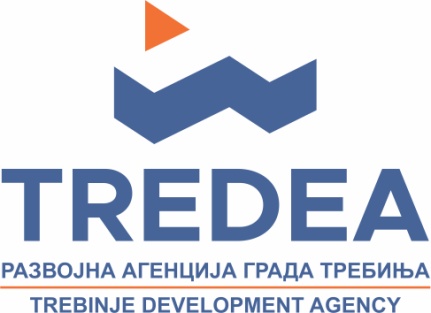 UPUTSTVAza prijavu na vaučer program za podršku za uvođenje inovacija u MSP sa područja Grada Trebinjaiz sredstava Mehanizma za podršku implementaciji strategija razvoja malih i srednjih preduzeća (SIEM)Broj poziva: 390-11/22Trebinje, novembar 2022.godineOvim uputstvima se uređuju procedure realizacije vaučer programa za sufinansiranje podrške uvođenja inovacija u MSP, a u okviru projekta „Napredna implementacija Akta o malom biznisu u BiH2EU “, koji finansira Švedska.Sadržaj:UputstvoUputstvo za prijavu na vaučer program za podršku za uvođenje inovacija u MSP sa područja Grada Trebinja iz sredstava Mehanizma za podršku implementaciji strategija razvoja malih i srednjih preduzeća (SIEM) sadrži detaljne informacije i pravila o postupku finansiranja konsultantskih usluga iz vaučer programa za uvođenje inovacija u MSP. Aktivnosti se provode u okviru projekta “Napredna implementacija Akta o malom biznisu u BiH2EU” koji je nastavak projekta Evropski akt o malom biznisu kao okvir strategija i politika za mala i srednja preduzeća u Bosni i Hercegovini (Projekat).O Projektu i mehanizmu SIEMProjekat je finansiran je od strane Švedske, a provodi ga Agencija za razvoj preduzeća - Eda, Banja Luka.Projekat ima za cilj ima za cilj da ubrza ekonomsku integraciju sa EU u oblasti strateškog i policy okvira za mala i srednja preduzeća (MSP), sa naglaskom na implementaciju, monitoring i evaluaciju strategija i politika za MSP. Cilj Projekta je stvaranje potpuno funkcionalnog i održivog sistema upravljanja razvojem MSP u BiH zasnovanog na Aktu o malom biznisu (Small Business Act - SBA) i pristupu Building Back Better (BBB) koji osigurava kontinuirana poboljšanja politika u svim fazama. Mehanizam za podršku implementaciji strategija razvoja MSP (SIEM) u okviru projekta je koncipiran kao instrument kojim treba da se pruži podrška implementaciji identifikovanih prioritetnih projekata/aktivnosti u strateškim dokumentima različitih nivoa vlasti. Vaučer program za inovacije	Vaučer program za inovacije predstavlja podršku MSP, s ciljem da se obezbijedi razvoj novog proizvoda, usluge ili procesa direktnim korištenjem usluga poslovnih subjekata, naučnih, obrazovnih i istraživačkih ustanova/institucija, kao i fizičkih lica.Vaučer program predstavljanačin na koji se, nakon izbora korisnika i zaključenja ugovora, obezbjeđuje pravo na finansiranje konsultantskih usluga. Pravo Finansiranje konsultantskih usluga se ostvaruje kada se ispune svi uslovi predviđeni u Uputstvu, odnosno definisani u ugovoru.Prioriteti vaučer programa se odnose na projekte i aktivnosti čijom realizacijom se ostvaruju ciljevi Strategije razvoja Grada Trebinja za period 2018 – 2027, te dimenzija 8b – Inovacijska politika za MSP Okvirnog zakona o malom biznisu (Small Business Actfor Europe) i Indeksa politika za mala i srednja preduzeća (SME Policy Index). Realizacija vaučer programa u direktnoj je vezi sa ostvarenjem Sektorskog cilja ekonomskog razvoja Grada Trebinja tačka 1.1. Veća zaposlenost i dodatna vrijednost u prerađivačkoj industriji.Korisnici usluga podrškePrihvatljivi korisnici usluga podrške za uvođenje inovacija su poslovni subjekti koji ispunjavaju sljedeće uslove: Registrovani su kao privredna društva,Pripadaju kategoriji MSP,Imaju adresu sjedišta na području Grada Trebinja, Do trenutka objave ovog Javnog poziva obavljaju djelatnost duže od 12 mjeseci,Posluju u jednom od prihvatljivih sektora, kako je navedeno u Pregledu razredaizklasifikacijedjelatnosti (KDRS 2010) koje treba da pripadaju podnosioca prijava/MSP, koji je sastavni dio Uputstva.Izbor korisnika usluga podrške će se vršiti prema redoslijedu dostavljanja prijava podnosilaca prijava, do utroška raspoloživih sredstava, a Krajnji rok za dostavljanje prijava je 06.03.2023. godine. U okviru vaučer programa, korisnicima usluga konsultantske usluge mogu biti odobrene samo jednom. Rok za implementaciju aktivnosti koje se finansiraju u okviru vaučer programa biće definisan ugovorom, pri čemu je maksimalan rok za dovršetak implementacije svih odobrenih aktivnosti 06.07.2023. godine. Prihvatljive aktivnostiKroz vaučer program za uvođenje inovacija mogu biti obezbjeđene konsultantske usluge u različitim oblastima. Usluge mogu da se odnose na različite vidove intervencija i poboljšanja performansi poslovnih subjekata, koje omogućuju:Razvoj novog ili unapređenje postojećeg proizvoda/uslugePrimjeri prihvatljivih aktivnosti: razvoj koncepta, izrada prototipa i testiranje, unapređenje tehničkih specifikacija i komponenti proizvoda, promjena namjene i načina funkcionisanja proizvoda, primjena novih, ekološki prihvatljivih materijala u izradi novog proizvoda.Razvoj novog ili unapređenje postojećeg procesaPrimjeri prihvatljivih aktivnosti: analiza i optimizacija poslovnih procesa uključujući digitalizaciju, implementacija novog organizacionog/poslovnog modela u preduzećima, razvoj novih ili unapređenje procesa koji doprinose energetskoj efikasnosti i/ili zaštiti životne sredine.Inovaciju marketingaPrimjeri prihvatljivih aktivnosti: implementacija novog marketing metoda koji uključuje značajne promjene u dizajnu ili pakovanju proizvoda, plasmanu proizvoda, promociji proizvoda ili određivanju cijena.Pored gore navedenih usluga, korisnicima usluga kroz vaučer program mogu biti obezbjeđene i druge konsultantske usluge, ukoliko se dokaže i ocijeni da takve usluge mogu doprinijeti uvođenju inovacija.Kroz vaučer program ne može biti finansirana nabavka opreme i drugih materijalnih sredstava, kao i usluge sertifikacije i resertifikacije.Finansiranje konsultantskih usluga se obezbijeđuje isključivo za usluge predviđene u prijavi korisnika usluga, što se identifikuje u dostavljenim izvještajima pružaoca usluga.Projektne aktivnostinesmijuzapočetiprijezaključenja ugovora. Korisnici usluga i pružaoci usluga dužni su da regulišu sva pitanja u vezi sa intelektualnom svojinom koja se mogu javiti u okviru pružanja usluga.Pružaoci uslugaPružaoci usluga za uvođenje inovacija (konsultanti) su poslovni subjekti, naučne, obrazovne i istraživačke ustanove/institucije, kao i fizička lica.Izbor konsultanata, odnosno pružalaca usluga za uvođenje inovacija kod izabranih korisnika usluga vrši Razvojna Agencija Grada Trebinja, vodeći računa o predloženoj intervenciji, te obezbjeđenju odgovarajućeg kvaliteta konsultanta i pružene usluge.Razvojna Agencija Grada Trebinja zaključuje ugovor sa izabranim pružaocem usluga, te vrši obavještavanje korisnika usluga i koordinaciju aktivnosti vezanih za realizaciju ugovora.Sredstva za finansiranje konsultantskih uslugaUkupan predviđeni iznos sredstava za realizaciju vaučer programa iznosi 73.875,00 KM. Maksimalni iznos sufinansiranja za korisnika usluga može da bude 14.000,00 KM, a minimalan 5.000,00 KM.Iznos sredstava za pojedinačne konsultantske usluge u okviru vaučer programa, mora se uklopiti u gore navedene maksimalne, odnosnominimalneiznose.Procedura implementacijevaučer programaProcedura implementacije vaučer programa treba da omogući optimalnu upotrebu raspoloživih sredstava za podršku MSP kao korisnika usluga.Procedurom se definišu formalni uslovi za prijavu na vaučer program, kriterijumi izbora korisnika, postupak ocjene i izbora korisnika, obaveze osoblja Razvojne agencije Grada Trebinja, način komunikacije s korisnicima, te druga pitanja od značaja za efikasan, fer i transparentan postupak izbora korisnika.8.1. Javni Poziv – objavljivanje i komunikacijaPostupak izbora korisnika usluga započinje raspisivanjem javnog poziva za učešće u vaučer programu.Javni poziv sadrži dovoljan broj informacijaiuputstava kakobi se olakšao postupak prijave, s jedne strane i obezbijedila kompletnost prijava, s druge.Javni poziv seobjavljujena WEBstraniciRazvojne agencije Grada Trebinja www.msptb.net. Istovremeno saJavnimpozivom, naWEB stranici Razvojne agencije Grada Trebinja se objavljuju Uputstva, kaoisvipropisani obrasci.8.2. Način pružanja dodatnih informacijaDodatne informacije mogu biti pružene podnosiocima prijava, ali isključivo pisanim putem. Pitanja se mogu poslati na e-mail adresu msptb@teol.net, sa jasnom oznakom da se radi o pitanjima vezanim za vaučer program.S ciljem jednakog tretmana svih zainteresovanih, Razvojna agencija Grada Trebinja TREDEA neće davati prethodno mišljenje niti bilo kakve odgovore na pitanja koja se tiču prihvatljivosti podnosilaca prijava, prihvatljivosti pružaoca usluga i predloženih aktivnosti.Razvojna agencija Grada Trebinja TREDEA je dužna objaviti odgovor na postavljeno pitanje u roku od pet dana od dana dostavljanja pitanja. Odgovori na postavljena pitanja se neće dostavljeti direktno zainteresovanim korisnicima, već će se sva pitanja i odgovori objavljivati u odgovarajućoj rubrici na WEB stranici: www.msptb.net.8.3. Prijavni Obrazac, dokumentacija i dostavljanje prijavaZainteresovani podnosioci prijava obavezni su podnijeti prijavni obrazac i svu prateću dokumentaciju.Prijavniobrazacsepopunjavaisključivoelektronskimputem.Prijavni Obrazac ipratećadokumentacija:Podnosioci prijava podnose sljedeće obrasce i dokumentaciju, kao dokaz da ispunjavaju uslove iz tačke 4. Uputstava:Obrazac 1 – Prijava za učešće u vaučer programuOvjerena fotokopijaaktuelnog izvodaizsudskogregistranestarijaodtrimjesecaoddatumapodnošenjeprijave,Overena Fotokopija aktuelnog obavještenjao razvrstavanju podnosioca prijave,Original ili ovjerena fotokopija uvjerenja o izmirenim poreskim obavezama i obavezama doprinosa izdata od strane Poreske uprave RS, te ovjerena fotokopiju uvjerenja o izmirenim obavezama PDV-a (izdaje Uprava za indirektno oporezivanje BiH), samo za obveznike PDV-a, ne starija od tri mjeseca računajući od datuma podnošenje prijave.Dostavljanje prijava:Prijavni Obrazac, kao ipratećadokumentacija, dostavljaju se u jednoj zapečaćenoj koverti, preporučenim putem, na adresu: Razvojna agencija Grada Trebinja TREDEA, Stepe Stepanovića bb, 89101 Trebinje, s naznakom „Prijava na vaučer program za uvođenje inovacija“.Podnosioci prijava koji prijave dostave lično će dobiti potvrdu o prijemu prijave prilikom predaje iste, uključujući i obavještenje da je prijava primljena prije isteka roka.8.4. Ocjena prijava i izbor korisnika uslugaPrijave podnosilaca će, u smislu ispunjenosti formalnih uslova, biti predmet kontrole od strane Komisije, imenovane od direktora Razvojne agencije Grada Trebinja TREDEA. Prilikom kontrole prijava će se voditi računa o:Kompletnosti prijave, Prihvatljivosti podnosioca prijave, Prihvatljivosti predložene usluge. Prijave koje ne ispunjavaju bilo koji od uslova utvrđenih Uputstvima i javnim pozivom, biće odbačene.U cilju zaštite poslovnih interesa podnosilaca prijava i predloženih pružalaca usluga, članovi Komisijeza ocjenu pristiglih prijava, dužni su da potpišu izjavu o povjerljivosti i tajnosti informacija koje su navedene u prijavama.Obavještenje podnosilaca prijava o odlukamaSvipodnosiociprijavakojisudostaviliprijavezavaučerprogramće,bez obzira na rezultat ocjenjivanja, biti obavješteni o donesenim odlukama.U obavještenju o odluci, svakom podnosiocu prijave se dostavlja obrazloženje za donesenu odluku i druge informacije bitne za vaučer program. Podnosiocima prijave kojima su odobrene usluge, dostavljaju se i informacije o načinu pružanja odobrene usluge, izabranom konsultantu, te druge bitne informacije o pružanju usluga.9.1. Monitoring I IzvještavanjeU cilju obezbjeđenja kvaliteta pruženih usluga, zaštite interesa izabranih korisnika usluga, pružalaca usluga (konsultanata) i Razvojne agencije Grada Trebinja TREDEA, uspostavlja se postupak monitoringa kvaliteta pruženih usluga i postupak izvještavanja i kontrole plaćanja. Svrhamonitoringajedase utvrdi ispravnost implementacije i efekata realizacije aktivnosti, kako bi se obezbjedila efektivna i efikasna upotreba sredstava SIEM-a. Razvojna agencija Grada Trebinja TREDEAzadržava pravo da prema potrebi sprovodi monitoring implementacije aktivnosti i ostvarivanja postavljenih ciljeva. Korisnici usluga i pružaoci usluga su dužni da u svakoj fazi pružanja usluga, omoguće Razvojnoj agenciji Grada Trebinja TREDEA adekvatan nadzor procesa kroz dostavu relevantnih informacija, dokumenata, te kroz omogućavanje neposrednog uvida gdje je to primjereno. Svrha izvještavanja je da se usluga izvršena od strane pružaoca usluga u svemu kako je ugovoreno, te da li je korisnik usluga zadovoljan pruženim uslugama, odnosno kvalitetom pruženih usluga.Pregled razreda iz klasifikacije djelatnosti (KD RS 2010) kojem treba da pripadaju podnosioci prijava/MSPRAZREDNAZIVPROIZVODNJA PREHRAMBENIH PROIZVODAPrerada i konzervisanje mesa i proizvodnja proizvoda od mesa10.11Prerada i konzervisanje mesa10.12Prerada i konzervisanje mesa preradi10.13Proizvodnja proizvoda od mesa i mesa preradiPrerada i konzervisanje ribe, ljuskare i mekušaca10.20Prerada i konzervisanje ribe, ljuskara i mekušacaPrerada i konzervisanje voća i povrća10.31Prerada i konzervisanje krompira10.32Proizvodnja sokova od voća i povrća10.39Ostala prerada i konzervisanje voća i povrćaProizvodnja biljnih i životinjskih ulja i masti10.41Proizvodnja ulja i masti10.42Proizvodnja margarina i sličnih jestivih mastiProizvodnja mliječnih proizvoda10.51Proizvodnja mlijeka, mliječnih proizvoda i sira10.52Proizvodnja sladoleda i drugih zamrznutih smjesaProizvodnja mlinskih proizvoda, skroba i proizvoda od skroba10.61Proizvodnja mlinskih proizvoda10.62Proizvodnja skroba i proizvoda od skorbaProizvodnja pekarskih proizvoda, proizvoda od brašna i kolača10.71Proizvodnja hljeba; svježih peciva i kolača10.72Proizvodnja dvopeka i keksa; proizvodnja trajnih peciva i kolača10.73Proizvodnja makarona, rezanaca, kuskusa i sličnih proizvoda od brašnaProizvodnja ostalih prehrambenih proizvoda10.81Proizvodnja šećera10.82Proizvodnja kakaoa, čokolade i proizvoda od šećera10.83Prerada čaja i kafe10.84Proizvodnja začina i drugih dodataka hrani10.85Proizvodnja gotove hrane i jela10.86Proizvodnja homogenizovanih prehrambenih proizvoda i< dijetetske hrane10.89Proizvodnja ostalih prehrambenih proizvoda , d.n.Proizvodnja gotove hrane za životinje10.91Proizvodnja gotove hrane za domaće životinje10.92Proizvodnja gotove hrane za kućne ljubimcePROIZVODNJA PIĆA11.02Proizvodnja vina od grožđa11.07Proizvodnja osvježavajućih pića; proizvodnja mineralne vode I drugih flaširanih vodaPROIZVODNJA TEKSTILADovršavanje tekstila13.30Dovršavanje tekstilaProizvodnja ostalog tekstila13.91Proizvodnja pletenih I kukičanih tkanina13.92Proizvodnja gotovih tekstilnih proizvoda, osim odjeće13.93Proizvodnja tepiha i prostirki za pod13.94Proizvodnja užadi, konopaca, pletenica i mreža13.95Proizvodnja netkanog tekstila i proizvoda od netkanog tekstila, osim odjeće13.96Proizvodnja ostalih tehničkih i industrijskih tekstilnih proizvoda13.99Proizvodnja ostalih tekstilnih proizvoda, d.n.PROIZVODNJA ODJEĆEProizvodnja odjeće, osim odjeće od krzna14.11Proizvodnja kožne odjeće14.12Proizvodnja radne odjeće14.13Proizvodnja ostale spoljašnje odjeće14.14Proizvodnja rublja14.19Proizvodnja ostale odjeće i pribora za odjećuProizvodnja proizvoda od krzna14.20Proizvodnja proizvoda od krznaProizvodnja pletene i kukičane odjeće14.31Proizvodnja pletenih i kukičanih čarapa14.39Proizvodnja ostale pletene i kukičane odjećePRERADA DRVETA I PROIZVODA OD DRVETA I PLUTA, OSIM NAMJEŠTAJA;PROIZVODNJA PREDMETA OD SLAME I PLETARSKIH MATERIJALAProizvodnja proizvoda od drveta, pluta, slame i pletarskih materijala16.21Proizvodnja furnira i ostalih ploča od drveta16.22Proizvodnja sastavljenog parketa16.23Proizvodnja ostale građevinske stolarije i elemenata16.24Proizvodnja ambalaže od drveta16.29Proizvodnja ostalih proizvoda od drveta, proizvodnja predmeta od pluta, slamei pletarskih materijalaPROIZVODNJA PAPIRA I PROIZVODA OD PAPIRAProizvodnja celuloze , papira i kartona17.11Proizvodnja celuloze17.12Proizvodnja papira i kartonaProizvodnja proizvoda od papira i kartona17.21Proizvodnja talasastog papira i kartona i ambalaže od papira i kartona17.22Proizvodnja proizvoda od papira za domaćnistvo, higijenu i toaletne potrebe17.23Proizvodnja kancelarijskog materijala od papira17.24Proizvodnja zidnih tapeta17.29Proizvodnja ostalih proizvoda od papira i kartonaPROIZVODNJA PROIZVODA OD GUME I PLASTIČNIH MASAProizvodnja proizvoda od gume22.11Proizvodnja spoljašnih i unutrašnjih guma za vozila; projektovanje spoljašnih gumaza vozila22.19Proizvodnja ostalih proizvoda od gumeProizvodnja proizvoda od plastičnih masa22.21Proizvodnja ploča, listova, cijevi i profila od plastičnih masa22.22Proizvodnja ambalaže od plastičnih masa22.23Proizvodnja proizvoda za građevinarstvo od plastičnih masa22.29Proizvodnja ostalih proizvoda od plastičnih masaSJEČENJE, OBLIKOVANJE I OBRADA KAMENA23.70Sječenje, oblikovanje i obrada kamenaPROIZVODNJA GOTOVIH METALNIH PROIZVODA, OSIM MAŠINA I OPREMEProizvodnja proizvoda za metalne konstrukcije25.11Proizvodnja metalnih konstrukcija i njihovih dijelova25.12Proizvodnja vrata i prozora od metalaProizvodnja cisterni, rezervoara i posuda od metala25.21Proizvodnja radijatora i kotlova za centralno grijanje25.29Proizvodnja ostalih cisterni, rezervoara i posuda od metalaProizvodnja parnih kotlova, osim kotlova za centralno grijanje25.30Proizvodnja parnih kotlova, osim kotlova za centralno grijanjeKovanje, presovanje, štancovanje i valjanje metala; metalurgija praha25.50Kovanje, presovanje, štancovanje i valjanje metala; metalurgija prahaPovršinska obrada i prevlačenje metala;mašinska obrada metala25.61Površinska obrada i prevlačenje metala25.62Mašinska obrada metalaProizvodnja sječiva, alata i metalne robe za opštu namjenu25.71Proizvodnja sječiva25.72Proizvodnja brava i okova25.73Proizvodnja alataProizvodnja ostalih gotovih proizvoda od metala25.91Proizvodnja čeličnih buradi sličnih posuda od čelika25.92Proizvodnja ambalaže od lakih metala25.93Proizvodnja proizvoda od žice, lanaca i opruga25.94Proizvodnja vezanih elemenata i vijačnih mašinskih proizvoda25.99Proizvodnja ostalih gotovih proizvoda od metala, d.n.PROIZVODNJA RAČUNARA, ELEKTRONSKIH I OPTIČKIH PROIZVODAProizvodnja elektronskih komponenti i ploča26.11Proizvodnja elektronskih komponenti26.12Proizvodnja punih elektronskih pločaProizvodnja računara i periferne opreme26.20Proizvodnja računara i periferne opremeProizvodnja komunikacione opreme26.30Proizvodnja komunikacione opremeProizvodnja elektronskih uređaja za široku potrošnju26.40Proizvodnja elektronskih uređaja za široku potrošnjuProizvodnja instrumenata i aparata za mjerenje, ispitivanje i navigaciju;proizvodnja satova26.51Proizvodnja instrumenata i aparata za mjerenje, ispitivanje i navigaciju26.52Proizvodnja satovaPROIZVODNJA ELEKTRIČNE OPREMEProizvodnja elektromotora, generator, transformatora i uređaja za distribuciju ikontrolu električne energije27.11Proizvodnja elektromotora, generatora i transformatora27.12Proizvodnja uređaja za distribuciju i kontrolu električne energijeProizvodnja baterija i akumulatora27.20Proizvodnja baterija i akumulatoraProizvodnja žice i elektroinstalacionog materijala27.31Proizvodnja kablova od optičkih vlakana27.32Proizvodnja ostalih elektronskih i električnih žica i kablova27.33Proizvodnja elektroinstalacionog materijalaProizvodnja električne opreme za rasvjetu27.40Proizvodnja električne opreme za rasvjetuProizvodnja aparata za domaćinstvo27.51Proizvodnja električnih aparata za domaćinstvo27.52Proizvodnja neelektričnih aparata za domaćinstvoProizvodnja ostale električne opreme27.90Proizvodnja ostale električne opremePROIZVODNJA NAMJEŠTAJAProizvodnja namještaja31.01Proizvodnja namještaja za poslovne i prodajne prostore31.02Proizvodnja kuhinjskog namještaja31.03Proizvodnja madraca31.09Proizvodnja ostaloga namještaja